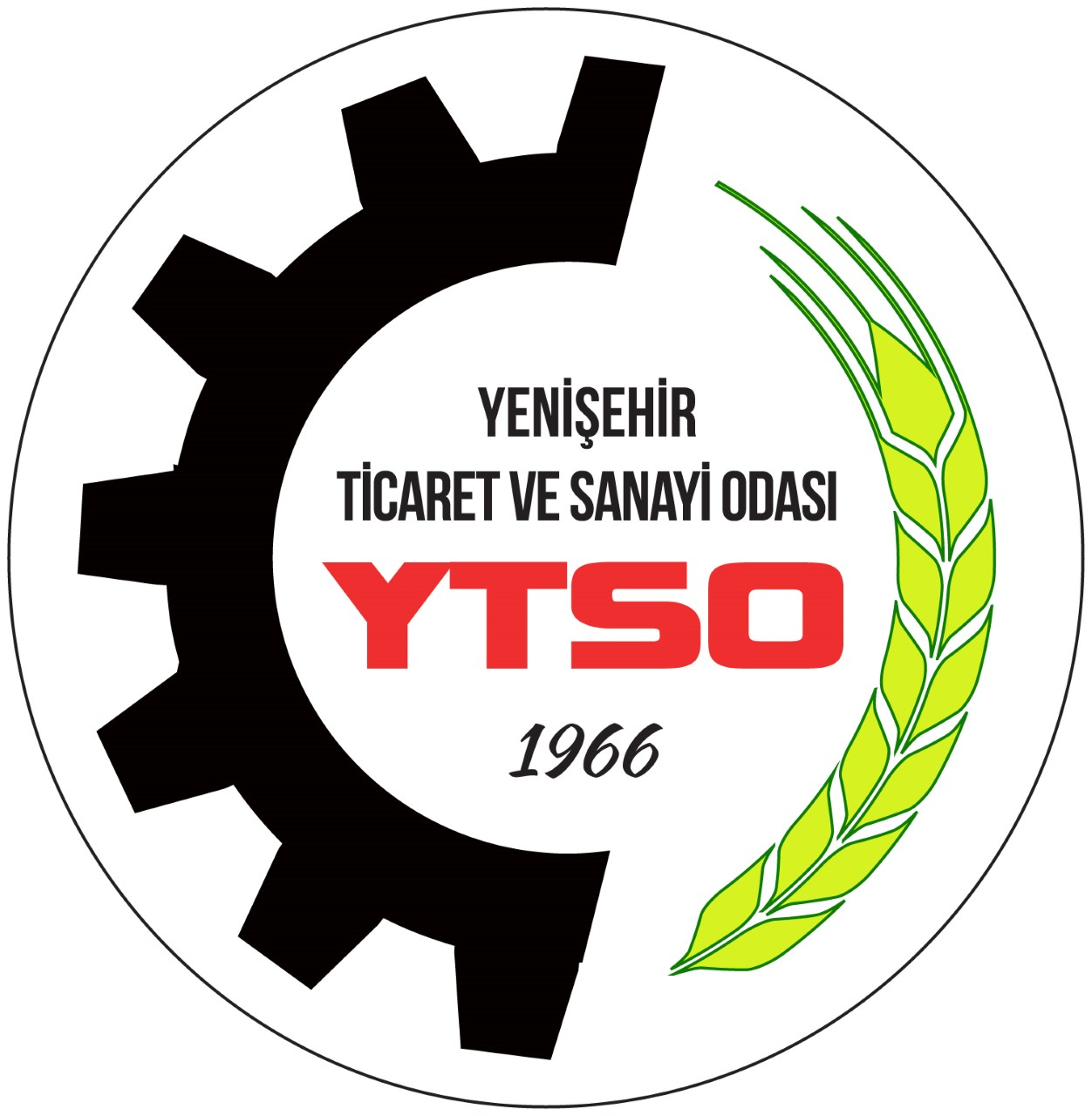 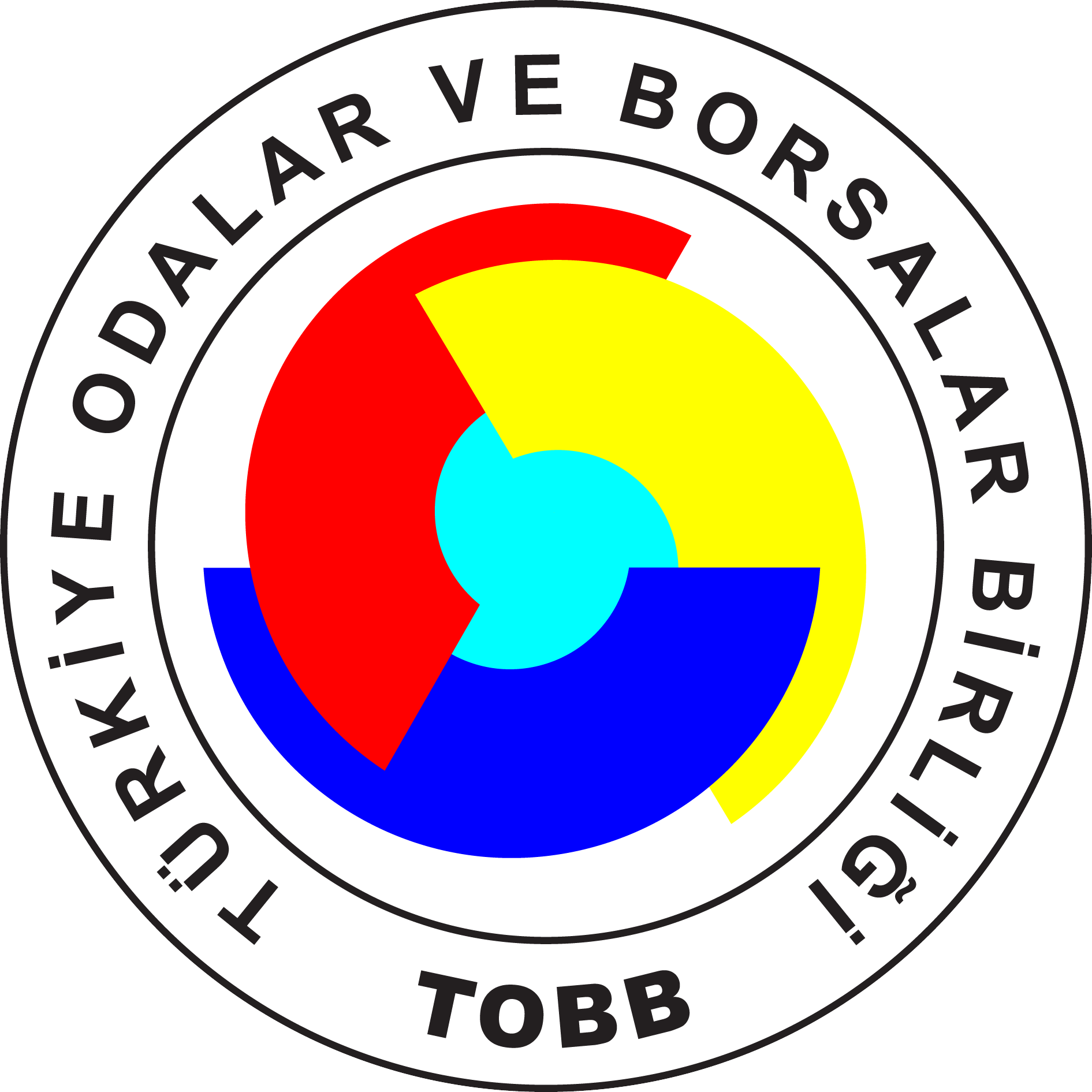 YENİŞEHİRTİCARET SİCİLİ MÜDÜRLÜĞÜYENİŞEHİR TRADE REGİSTRY OFFİCESGEREKLİ EVRAKLARTicaret Sicili Yönetmeliği (Madde 72- Madde 73)A) Anonim şirketlerde, sermaye artırımının tescili; esas sermaye sisteminde genel kurul, kayıtlı sermaye sisteminde ise sermaye artırım işlemlerinin tamamlandığına ilişkin yönetim kurulu kararının alınmasını izleyen otuz gün içinde yönetim kurulu tarafından şirket merkezinin bulunduğu yer müdürlüğünden istenir.B) Sermaye artırımının, genel kurul veya yönetim kurulu kararı tarihinden itibaren üç ay içinde tescil edilemediği takdirde, genel kurul ya da yönetim kurulu karan ve alınmışsa izin geçersiz hale gelir ve bu hususu doğrulayan müdürlüğün yazısının ilgili bankaya verilmesi üzerine, bedeller banka tarafından sahiplerine geri verilir. (TTK-456/3)C) Bilançoda sermayeye eklenmesine mevzuatın izin verdiği fonların bulunması hâlinde, bu fonlar sermayeye dönüştürülmeden, nakdi sermaye taahhüt edilmesi yoluyla sermaye artırılamaz. Hem bu fonların sermayeye dönüştürülmesi hem de aynı zamanda sermayenin taahhüt edilmesi yoluyla sermaye artırılabilir. (TTK 462)(1) Müdürlüğe yapılacak tescil başvurusunda aşağıdaki belgeler verilir:a) Şirket sözleşmesi değişikliği Bakanlık veya diğer resmi kurumların iznine veya uygun görüşüne tabi olan şirketler için bu izin veya uygun görüş yazısıb) Esas sermaye sisteminde sermaye artırımına ilişkin noter onaylı Genel Kurul Toplantı Tutanağı (TTK 64/4 – 375/f ye göre GKTM defterine yapıştırılmalı) (1 asıl - 2 fotokopi), kayıtlı sermaye sisteminde ise noter onaylı Yönetim Kurulu Sermaye Artırımı Kararı (1 asıl - 1 fotokopi)c) Artırılan sermayeyi oluşturan payların tamamının taahhüt olunduğunu gösterir yeni şeklini gösteren değişik şirket sözleşmesi Yönetim Kurulu Sermaye Artırımı Tadil Metni (1 asıl)ç) Sermaye artırımının türüne göre Yönetim Kurulu Sermaye Artırımı Beyanı (1 asıl) (TTK 457,471)d) Sermaye artırımı sadece iç kaynaklardan veya sermaye taahhüdü yoluyla ya da sermaye taahhüdü ile birlikte iç kaynaklardan yapılıyorsa, sermayenin tamamının ödendiğine, karşılıksız kalıp kalmadığına ve şirket özvarlığının tespitine, iç kaynaklardan karşılanan tutarın şirket bünyesinde gerçekten var olduğuna ilişkin YMM veya SMMM raporu (1asıl) ile müşavirin faaliyet belgesi ya da denetime tabi şirketlerde denetçinin bu tespitlere ilişkin raporu ile denetçilik belgesie) Ayni sermaye konulması halinde; Konulan ayni sermaye ile sermaye artırımı sırasında devralınacak işletmeler ve ayni varlıkların değerinin tespitine ilişkin mahkemece atanan bilirkişi tarafından hazırlanmış değerleme raporları ve mahkeme kararı (1 onaylı sureti)f) Konulan ayni sermaye üzerinde herhangi bir sınırlamanın olmadığına dair ilgili sicilden alınacak yazı (1 asıl)g) Ayni sermaye olarak konulan taşınmazın, fikri mülkiyet haklarının ve diğer değerlerin kayıtlı bulundukları sicillere şerh verildiğini gösteren belge (1 asıl)ğ) Rüçhan haklarının sınırlandırılması veya kaldırılmasının gerekçelerini, yeni payların primli ve primsiz çıkarılmasının sebeplerini ve primin nasıl hesaplandığını gösterir yönetim kurulu raporu (TTK-461/2) (tescil ve ilan edilir)h) Şirket sözleşmesinin ve 6362 sayılı Kanunun pay bedellerinin ödenmelerine ilişkin hükümleri saklı kalmak kaydıyla, pay bedellerinin artırılan kısmının ¼ ünün (%25’inin) ödenmesi.(Müdürlüğümüzün bağlı olduğu Oda veznesine yatırılacaktır.)ı) Genel kurulun şirket sözleşmesinin değiştirilmesine, yönetim kuruluna sermayenin artırılması konusunda yetki verilmesine dair kararı ile yönetim kurulunun sermayenin artırılmasına ilişkin karan imtiyazlı pay sahiplerinin haklarını ihlal edici mahiyette ise, imtiyazlı pay sahipleri özel kurulunun alacağı kararın noter onaylı örneği ile genel kurul kararına olumsuz oy verenlerin, en az nisabı oluşturan sayıda imzalarını içeren liste ve ortak bir tebligat adresii) Artan sermayenin; 4054 sayılı Rekabetin Korunması Hakkında Kanuna göre sermayenin artırılan kısmının onbinde dördünün ödemesi.(Müdürlüğümüzün bağlı olduğu Oda veznesine yatırılacaktır.)j) Hazır Bulunanlar (Hazirun) Listesi (1 asıl)k) Bakanlık temsilcisi atama yazısı (Bakanlık temsilcisi bulundurma zorunluluğu olan toplantılarda)l) Çağrılı genel kurullarda Yönetim Kurulu Gündem Kararı (1 fotokopi)m) Çağrılı genel kurullarda gündemin yayımlandığı sicil gazetesi fotokopisi ile iadeli taahhütlü gönderi fotokopileri.n) Sermaye artışı ile dışarıdan alınan yeni ortak tarafından karşılanacaksa noterden işitirak taahhütnamesi (1 adet asıl)o) Dilekçe (2) Sermaye artırımının sadece iç kaynaklardan yapılması durumunda, şirket sermayesinin özvarlık içinde korunduğunu, iç kaynaklardan karşılanan tutarın şirket bünyesinde gerçekten var olduğunu doğrulayan yönetim kurulunun açık ve yazılı beyanı ile genel kurul tarafından onaylanmış yıllık bilanço, bilanço tarihinin üzerinden altı aydan fazla zaman geçmiş olması halinde ise yönetim kurulu tarafından onaylanmış ara bilançonun müdürlüğe verilmesi halinde, birinci fıkranın (d) bendinde belirtilen rapor aranmaz.(3) Artırılan sermayenin değişik şirket sözleşmesinde taahhüt edilmemesi halinde Kanunun 459 uncu maddesine uygun olarak düzenlenmiş taahhüt sahibinin imzasını taşıyan iştirak taahhütnameleri de müdürlüğe verilir.(4) Yönetim kurulu yeni pay alma hakkının kullanılabilmesinin esaslarını bir karar ile belirler ve bu kararda pay sahiplerine en az onbeş gün süre verir. Sermaye artırımının tescilinden önce, yönetim kurulunun yeni pay alma hakkının kullanılması esaslarının belirlenmesine ilişkin Yönetim Kurulu Kararı tescil ve ilan edilmelidir (TTK-461/3). Genel Kurulun tescilinden önce; sermaye artırımının bazı pay sahipleri aleyhine sonuç doğurmaması için şirketin tüm pay sahipleri tarafından rüçhan haklarını kullanmayacaklarına dair beyanın müdürlüğe verilmesi halinde Türk Ticaret Kanunun 461 inci maddesinin üçüncü fıkrasında belirtilen işlemin yapılmasına gerek bulunmamaktadır.Not-1: Genel kurulun sermaye artışı kararından itibaren otuz gün içinde müdürlüğe başvurulması gerekmektedir.Not-2: Sermaye olarak konulan ve tapu, gemi ve fikri mülkiyet ile benzeri sicillerde kayıtlı bulunan mal ve hakların şirket adına tescilinin gecikmeksizin yapılması amacıyla; Ticaret Sicili Müdürlüğü tarafından sermaye artırımının tescili ile eş zamanlı olarak ilgili sicillere bildirimde bulunulur.Not-3: Sermaye olarak konulabilen “Ayni sermaye-  İşletme devri - Geçmiş yıl karları - Ortakların şirketten alacakları  -  Sermaye düzeltmesi olumlu farkları - Gayrimenkul satış karları - Nakdi Sermaye” hangisi veya hangileri varsa ekli kararda belirtilen örneğe göre karar alınmalıdır. Sermaye olarak konulabilen iç kaynakların tesbitine dair Mali Müşavir Rapor Örnekleri “ Geçmiş yıl karları raporu - Ortakların şirketten alacakları raporu  -  Sermaye düzeltmesi olumlu farkları raporu" Not-4: Ortakların şirketten alacaklarının (Ortaklara Borçlar) SMMM veya YMM ya da denetime tabi şirketlerde denetçinin raporu ile sermayeye artırımına konu edilebilmesi için; bu alacağın yalnızca şirkete nakit olarak verilen borçtan kaynaklanması ve ibraz edilen raporda bu alacağın nakdi borçlanmadan kaynakladığının açıkça belirtilmesi gerekmektedir. Bu alacaklar nakit borçlanmadan kaynaklanmıyorsa 6102 sayılı TTK 343. maddesi gereği şirket merkezinin bulunduğu yerdeki asliye ticaret mahkemesince atanan bilirkişilerce hazırlanacak raporla yapılması gerekmektedir.IV- AZALTILMA İILE ARTIRMANIN EŞ ZAMANLI OLARAK YAPILMASIBaşvuru ve belgelerTicaret Sicili Yönetmeliği Madde 81- (1) Sermayenin azaltılması işlemi ile birlikte eş zamanlı olarak, azaltılan miktarla aynı tutarda veya daha yüksek bir tutarda artırılmasına karar verilmesi halinde, aşağıdaki belgeler de müdürlüğe verilir:a) Sermaye azaltılması ve artırımının eş zamanlı olarak yapılmasına ilişkin genel kurulkararının noter onaylı örneği.b) Sermayenin azaltılması işlemi ile birlikte eş zamanlı ve aynı miktarda yapılan sermaye artırımında artırılan sermayenin tamamen ödendiğine; daha yüksek sermaye artırımı yapılması halinde ise, aşan kısmın dörtte birinin de ödendiğine dair banka mektubu.c) Sermayenin azaltılması ve artırılmasının eş zamanlı olarak yapılmasına ilişkin hükümleri içeren değişik şirket sözleşmesi metni.ç) Şirket sözleşmesi değişikliği Bakanlık veya diğer resmi kurumların iznine veya uygun görüşüne tabi olan şirketler için bu izin veya uygun görüş yazısı.d) Sermayenin tamamının ödendiğine, karşılıksız kalıp kalmadığına ve şirket özvarlığının tespitine ilişkin yeminli mali müşavir veya serbest muhasebeci mali müşavir raporu ya da denetime tabi şirketlerde denetçinin bu tespitlere ilişkin raporu.TescilTicaret Sicili Yönetmeliği Madde82- (1) Sermayenin azaltılması ve artırılması eş zamanlı olarak tescil edilir. Tescilde sermayenin artırılması ve azaltılmasına ilişkin 74 üncü ve 80 inci maddeler uygulanır. 	(2) Yeniden yapılandırma amacıyla esas sermaye sıfıra indirilmiş ve tekrar artırılmışsa, eski payların tamamının iptal edildiği sicile tescil edilir.NOT: https://mersis.gtb.gov.tr/ adresinden elektronik başvuru yapmanız gerekiyor. …………………………………………………………………………………… Anonim ŞirketiKarar Numarası		: Karar Tarihi			:Karar Konusu			: ..../.../20... tarihli olağanüstü genel kurul hk.Yönetim Kurulu Üyeleri	: Yönetim Kurulumuz şirket merkezinde …/…./20.. tarihinde toplanarak 20… yılına ait olağanüstü genel kurulunun aşağıdaki gündemi müzakere etmek üzere …/…/20… (………………) günü saat ..... : ....'da …………………………………………………… adresinde yapılmasına karar verilmiştir.20… Yılı Olağanüstü Genel Kurulu Toplantı Gündemi1) Açılış ve toplantı başkanlığının oluşturulması2) Görüşülmesi gerekli görülecek hususlar (Bu maddeye hangi konu görüşülecekse açıkça yazılmalıdır. Birden fazla gündem maddeleri eklenebilir)	3) Dilek ve TemennilerYÖNETİM KURULUYön.Kur.Bşk.			Yön.Kur.Bşk.V.			Yön.Kur.ÜyesiTCKN:			TCKN:				TCKN:Adı Soyadı			Adı Soyadı 				Adı SoyadıGÜNDEM İLE İLGİLİ ÖNEMLİ HATIRLATMAYukarıdaki gündem maddeleri yönetmelik gereği olağanüstü genel kurulda görüşülecek konuları içerir. Genel kurulda görüşülecek birden fazla konu varsa devam eden maddeler halinde gündeme ilaveler yapılacaktır...................................................................................................................................... Anonim Şirketinin............ Tarihinde Yapılan Olağanüstü Genel Kurul Toplantı Tutanağı....................................................................................................................................... Anonim Şirketinin olağanüstü  genel kurul toplantısı ........ tarihinde, saat ....... de, şirket merkez adresi olan ............... ................ adresinde, Antalya İl Ticaret Müdürlüğü'nün ........ tarih ve .......... sayılı yazılarıyla görevlendirilen Bakanlık Temsilcisi ....................................'ın gözetiminde Yapılmıştır. (Çağrız Genel Kurul yapıldı ise bu metin yazılacak) Genel Kurul Toplantısı; Türk Ticaret Kanununun  416/1’inci madde hükümleri uyarınca tüm ortakların asaleten veya vekaleten hazır bulunması nedeniyle çağrısız olarak gerçekleştirilmiştir. Toplantı Yönetim Kurulu Başkanı  ….…………………………..tarafından açılarak, gündemin görüşülmesine geçilmiştir.(Çağrılı Genel Kurul yapıldı ise bu metin yazılacak) Toplantıya ait çağrı; kanun ve esas sözleşmede öngörüldüğü gibi ve gündemi de ihtiva edecek şekilde, Türkiye Ticaret Sicili Gazetesinin ....... tarih ve .......... sayılı nüshasında ilân edilmek suretiyle ve ayrıca nama yazılı pay sahipleri ile önceden pay senedi tevdi ederek adresini bildiren hamiline yazılı pay sahiplerine taahhütlü mektupla toplantı gün ve gündeminin bildirilmesi suretiyle süresi içinde yapılmıştır. Hazır bulunanlar listesinin tetkikinde, şirket paylarının ……………. TL olan toplam itibari değerinin; toplam itibari değeri ......... TL olan, ……adet payın temsilen, toplam itibari değeri......... TL olan …… adet payın asaleten olmak üzere toplantıda temsil edildiği ve böylece gerek Kanun gerekse esas sözleşmede öngörülen asgari toplantı nisabının mevcut olduğunun anlaşılması üzerine toplantı Yönetim Kurulu Başkanı  ........................................................ tarafından açılarak gündemin görüşülmesine geçilmiştir.1 – Toplantı başkanlığına ...........nın seçilmelerine oybirliğiyle/........... olumsuz oya karşılık ......... oyla karar verildi.2- Yönetim Kurulu tarafından hazırlanan ve genel kurulumuzun onayına sunulan şirket sözleşmesinin Sermaye başlıklı ............maddesinin yeni şekli görüşüldü şirket sermayesinin ...................... TL sından ............................ TL sına artırılması kabul edildi.YENİ ŞEKLİ6. SERMAYEŞirketin sermayesi, beheri ..........,00 Türk Lirası değerinde ............. paya ayrılmış toplam ....................,00 Türk Lirası değerindedir.Bu sermayenin dağılımı aşağıdaki gibidir:............(Ortak)............................. : Beheri ...........,00 Türk Lirası değerinde .............. adet paya karşılık gelen .................,00 Türk Lirası, ............(Ortak)............................. : Beheri ...........,00 Türk Lirası değerinde .............. adet paya karşılık gelen .................,00 Türk Lirası, ............(Ortak)............................. : Beheri ...........,00 Türk Lirası değerinde .............. adet paya karşılık gelen .................,00 Türk Lirası, Tarafından karşılanmıştır. Önceki sermayeyi teşkil eden .............,TL tamamen ödenmiş olup, ……… SMMM/ YMM’ler odasına ….......sicil numarası ile kayıtlı SMMM/YMM ……….…….............tarafından ....../......../.......tarihli …......sayılı rapor ile tespit edilmiştir. 3- Dilek ve Temennilere geçildi. Söz alan olmadı Toplantı Başkanı tarafından saat     'da toplantı sona erdirildi.Toplantı Başkanı				                  Bakanlık Temsilcisi…………………………………………………………………… ANONİM ŞİRKETİ......./......../20.......... Tarihli Esas Sözleşme Tadil MetniYENİ ŞEKLİ6. SERMAYE Şirketin sermayesi, beheri ..........,00 Türk Lirası değerinde ............. paya ayrılmış toplam ....................,00 Türk Lirası değerindedir.Bu sermayenin dağılımı aşağıdaki gibidir:............(Ortak)............................. : Beheri ...........,00 Türk Lirası değerinde .............. adet paya karşılık gelen .................,00 Türk Lirası, ............(Ortak)............................. : Beheri ...........,00 Türk Lirası değerinde .............. adet paya karşılık gelen .................,00 Türk Lirası, ............(Ortak)............................. : Beheri ...........,00 Türk Lirası değerinde .............. adet paya karşılık gelen .................,00 Türk Lirası, arafından karşılanmıştır. Önceki sermayeyi teşkil eden .............,TL tamamen ödenmiş olup, …………………… SMMM/YMM’ler odasına ….......sicil numarası ile kayıtlı SMMM/YMM ……….............tarafından ....../......../.......tarihli ......sayılı rapor ile tespit edilmiştir. -(Nakdi Sermaye Taahhüdü varsa) Bu defa arttırılan ……………………Türk Lirası nakdi sermayenin 1/4 ü tescilden önce ödenecek olup, kalan 3/4 ü ise yirmidört ay içerisinde ödenecektir. -(Ayni sermaye varsa ) .................(Ortak) ................  tarafından ayni sermaye olarak konulan ........................................ toplam ........................,00 TL değerinde olup, bu değer ................................................................... Mahkemesince atanan bilirkişi ......................................... tarafından hazırlanan .../.../20..... tarihli bilirkişi raporu ile tespit edilmiştir.-(İşletme devri varsa) Bu defa artırılan .......................Türk Lirası Türk Ticaret Kanununa göre tüm aktif ve pasifi ile devir alınan ……… Ticaret Sicili Müdürlüğünün ............ numarasında kayıtlı ..................... ferdi işletmesinin öz varlığından teşekkül etmiş olup ferdi işletmenin öz varlığı T.C. …… Asliye Ticaret Mahkemesinin ..../..../20... tarih ve Esas No:20.../.... Karar No:20..../...... sayılı kararına istinaden ..../..../20.... Tarih ve .......... Sayılı Bilirkişi raporu ile tespit edilmiştir-(Geçmiş Yıl Karı varsa) Bu defa artırılan sermayenin ..................................Türk Lirası  “Geçmiş yıl karlarından.” karşılanmış olup, …………………… SMMM/YMM’ler odasına ….......sicil numarası ile kayıtlı SMMM/YMM ……….............tarafından ....../......../.......tarihli ......sayılı rapor ile tespit edilmiştir. (Bilirkişi veya denetçi raporu)  -(Ortakların şirketten alacaklarından karşılanacaksa ve bu alacaklar Nakit ise SMMM veya YMM ya da denetime tabi ise DENETÇİ RaporuBu defa artırılan sermayenin ...................Türk Lirası  “Ortakların şirketten alacaklarından” karşılanmış olup, …………………… SMMM / YMM’ler odasına ….......sicil numarası ile kayıtlı SMMM/YMM ………............. ya da Denetçi tarafından  ....../......../.......tarihli ......sayılı rapor ile tespit edilmiştir. (Nakit değilse mahkeme kararı ve bilirkişi raporu yazılacak)- (Gayrimenkul satış karı varsa) Bu defa artırılan sermayenin ..................................Türk Lirası GAYRİMENKUL SATIŞ KARINDAN teşekkül etmiş olup,bu kar…………………… SMMM/YMM’ler odasına ….......sicil numarası ile kayıtlı SMMM/YMM ……….............tarafından ....../......../.......tarihli ......sayılı rapor ile tespit edilmiştir. -(Birleşme nedeniyle artış için) Bu defa artırılan sermayenin ..................................Türk Lirası sermaye  Birleşme nedeniyle TTK nın devralma yoluyla birleşmesi hükümleri nedeniyle Manavgat Ticaret Sicili Müdürlüğünde ….. sicil numarası kayıtlı ………………………. Ünvanlı şirketinin özvarlığı/kayıtlı sermayesi olup, …………………… SMMM/YMM’ler odasına ….......sicil numarası ile kayıtlı SMMM/YMM ……….............tarafından ....../......../.......tarihli ......sayılı rapor ile tespit edilmiştir.Hisse senetleri ...................................................... yazılıdır.Hisse senetleri muhtelif kupürler halinde bastırılabilir. Sermayenin tamamı ödenmedikçe hamiline yazılı hisse senedi çıkarılamaz.Bu husustaki ilanlar esas sözleşmesinin ilan maddesine göre yapılır.YÖNETİM KURULUYön.Kur.Bşk.				Yön.Kur.Bşk.V.			Yön.Kur.ÜyesiTC No					TC No				TC NoAdı Soyadı				Adı Soyadı			Adı SoyadıToplantı Başkanı				Bakanlık TemsilcisiAdı/SoyadıİmzaNOT: 1-Siyah yazı ile yazılan alanlar zorunlu olup sermaye artış türüne göre diğer seçenekler kullanılmalıdır.2-Kırmızı ile yazılan ibareler tadil metninden çıkarılmalıdır.SERMAYENİN ÖDENİP ÖDENMEDİĞİNE, KARŞILIKSIZ KALIP KALMADIĞINA VE ŞİRKET ÖZVARLIĞININ TESPİTİNE AİT SERBEST MUHASEBECİ MALİ MÜŞAVİRLİK RAPORURapor Tarihi	:…. /…./20...                   Rapor Sayısı 	: 20.../...                                                                 1-İNCELEMEYİ YAPAN SERBEST MUHASEBECİ MALİ MÜŞAVİRİN:2-TESPİTİ YAPILAN FİRMANIN:3-FİRMANIN YASAL DEFTERLERİNİN TASDİKİNE İLİŞKİN BİLGİLER: A-) Tespitin yapıldığı yıla ait defterler:B-) Sermayenin Ödendiği yıllara ait defterler : 4-FİRMANIN SERMAYESİNİN TAMAMININ ÖDENDİĞİNE İLİŞKİN BİLGİLER: ( Mevcut Sermaye ile bir önceki sermaye arasındaki sermaye  bölümü için )A-) Nakdi sermaye ödemelerinin Yevmiye Kayıtları B-)Ayni sermaye ödemesi YOKTUR/VARDIR.5-İNCELEMELER : A-Firma ortakları taahhüt ettikleri sermayeleri nakden ve tamamen ödemişlerdir. B-Firmanın …. /…. /...... tarihli kesinleşmiş bilançosuna göre ............... TL (........................) sermaye, şirket özvarlığının içinde yasal oranda bulunmaktadır. C-Firmanın ÖZVARLIĞI aşağıdaki gibi hesaplanmıştır.D-Ortakların sermaye taahhütlerini ödemelerini müteakip kendilerini yeniden borçlandırarak, başka bir hesaba alacak kaydedilmek suretiyle sermaye taahhütlerinden doğan borçlarının devam ettiğine ilişkin herhangi bir yevmiye kaydına rastlanmamıştır.E- Türk Ticaret Kanunun 376. Maddesi Gereği Sermayenin Karşılıksız Kalıp Kalmadığının Tespiti Son yıllık bilançodan, sermaye ile kanuni yedek akçeler toplamının yarısının zarar sebebiyle karşılıksız kalıp kalmadığının tespitine dair hesaplama (Yukarıdaki Tabloda "f" bendindeki hesapalanan değer  negatif çıkarsa aşağıdaki hesaplamayı yapınız)  (Durum Açıklaması: Sermayenin 2/3'nün  kaybedilmesi. ÖNLEM: Derhâl toplantıya çağrılan genel kurul, a) Sermayenin üçte biri ile yetinilmesine ve Türk Ticaret Kanunun 473 ilâ 475 inci maddelerine göre sermaye azaltımı yapılmasına,b) Sermayenin tamamlanmasına, c) Sermayenin artırılmasına,karar vermediği takdirde şirket kendiliğinden sona erer. Bu şekilde sona eren şirketin tasfiye işlemleri, Kanunun 536 ncı ve devamı maddelerine göre yürütülür.)6- SONUÇ :A-Firmanın .................................-TL olan sermayesi ................yılında tamamen ödenmiş ve bugüne kadar herhangi bir çekilme olmamıştır. B-Firmanın  ...../......./............. Tarihli Kesinleşen Bilançoya Göre özvarlığı ........ TL olarak raporun 5-C bölümünde hesaplanmış olup borçlarını karşılayabilecek durumdadır  /  Firmanın  ...../......./............. tarihli mizanına göre özvarlığı ........ TL olarak  raporun 5-C bölümünde hesaplanmış olup borçlarını karşılayabilecek durumda değildir. Şirket Borca Batık durumdadır.C- Firmanın sermayesinin karşılıksız kalıp kalmadığı raporun 5-E bölümünde hesaplanmış olup şirket sermayesi karşılıksız kalmamıştır.  / Firmanın sermayesinin karşılıksız kalıp kalmadığı raporun 5-E bölümünde hesaplanmış olup şirket sermayesi karşılıksız kalmıştır.Ç-Sermaye eklenebilecek başkaca fon mevcut değildir/………………….. muhasebe kalemlerinden sermayeye eklenecek fonlar mevcuttur.SERBEST MUHASEBECİ MALİ MÜŞAVİREkler................. Tarihli Kesin BilançoMali müşavir faaliyet belgesi ŞİRKETİN ÜNVANI			:ŞİRKETİN ADRESİ			:TİCARET SİCİL MÜDÜRLÜĞÜ	:ÖNCEKİ SERMAYESİ			:ŞİMDİKİ SERMAYESİ			:GENEL KURUL TARİHİ		:SERMAYE ARTIRIMINA İŞTİRAK EDEN PAY SAHİPLERİNİN    Yukarıdaki bilgilerin doğruluğu tasdik olunur.    …………………………………………...A.Ş.    Yönetim Kurulu Başkanı ve Üyelerinin													    Adları, Soyadları ve İmzaları ........................................................................................................................................................................…ŞİRKETİ’NİN ..../....../...... TARİHİNDE YAPILAN  ….. YILI OLAĞAN GENEL KURUL TOPLANTISI HAZIR BULUNANLAR LİSTESİŞİRKETİN SERMAYESİ VE PAYLARIN TOPLAM İTİBARİ DEĞERİ:ASGARİ TOPLANTI NİSABI:MEVCUT TOPLANTI NİSABI:YÖNETİM KURULU BAŞKANI			 TOPLANTI BAŞKANI 			BAKANLIK TEMSİLCİSİ		İSİM / İMZA			        	 İSİM/İMZA		          		İSİM/İMZA(*) Payların edinim şekli ve tarihi olarak; eğer pay menkul kıymet borsası aracılığıyla edinilmişse “borsa içi”, borsa dışından edinilmişse “borsa dışı” ibaresi ile birlikte payların edinim tarihleri yazılacaktır.(**) Katılım şekli olarak; pay sahibinin bizzat kendisi katılması durumunda “asaleten”, pay sahibini temsilen bir başkasının katılması durumunda ise “temsilen” ibaresi yazılacaktır.Adı Soyadı  		Bağlı Bulunduğu OdaBursa SMMM OdasıRuhsat Numarası     Oda Sicil Numarası     Büro Sicil NumarasıKaşe Numarası            İş Adresi                              TelefonVergi Dairesi-NumarasıÜnvanı                               Adresi                                 Vergi Dairesi,  Hesap NoŞimdiki Sermayesi                         Bir Önceki SermayesiTicaret Sicili MüdürlüğüYenişehir TsmTicaret Sicil NumarasıMersis NumarasıYılıYasal Defterin Nevi         Tasdik Makamı     Tasdik TarihiYevmiye NoYevmiye Defteri                                          Defter-Î Kebir                                  Envanter Defteri                             YılıYasal Defterin Nevi         Tasdik Makamı     Tasdik TarihiYevmiye NoYevmiye Defteri                                          Defter-Î Kebir                                  Envanter Defteri                             Nakti  Sermaye ödemelerinin Tarihi             Tutarı                         Yevmiye maddesi…………..  Tarihli Kesinleşen Bilançoya GöreTutarAKTİF TOPLAMI (Bilançonun Aktif Hesaplarının Toplamı)BORÇLAR      ( - )  (Bilançonun 3 ve 4 ile başlayan borçlarının toplamı)ÖZ VARLIK   (Aktif toplam ile Borçlar toplamı arasındaki fark)       …………..  Tarihli Kesinleşen Bilançoya GöreTutara) Şirket Sermayesi                      b) Kanuni Yedek Akçe Toplamı c) Sermaye ve Kanuni  Yedek Akçe Toplamı (a+b)d) Sermaye ve Kanuni  Yedek Akçe Toplamının yarısı(c/2) e) Bilanço Zararları ( Geçmiş Yıllar Zararları + Dönem Zararı )f) Sermayenin hangi oranda korunduğu : (1-(e/d)) (pozitif değer çıkması durumunda)g) Zararın karşılanamadığı tutar : (d-e) (negatif değer çıkması durumunda)…………..  Tarihli Kesinleşen Bilançoya GöreTutara) Şirket Sermayesi                      b) Kanuni Yedek Akçe Toplamı c) Sermaye ve Kanuni  Yedek Akçe Toplamı (a+b)d) Sermaye ve Kanuni  Yedek Akçe Toplamının 2/3'ü (c*2/3)e) Bilanço Zararları ( Geçmiş Yıllar Zararları + Dönem Zararı )f) Sermayenin hangi oranda korunduğu : (1-(e/d)) (pozitif değer çıkması durumunda)g) Zararın karşılanamadığı tutar : (d-e) (negatif değer çıkması durumunda)ADI-SOYADI/UNVANIARTIRIM ÖNCESİARTIRIM SONRASIARTIRIMDAKİADI-SOYADI/UNVANIPAY MİKTARI (TL)PAY MİKTARI (TL)TAAHHÜT ETTİĞİ PAY MİKTARI (TL)ÖDEDİĞİ MİKTARÖDEMEYİ YAPTIĞI                    BANKA HESAP NOPAY SAHİBİNİN  VE SOYADI İKAMETGAHISERMAYE MİKTARIHİSSE ADEDİTEMSİL ŞEKLİTEMSİLCİNİN  SOYADIT.C. KİMLİK NOİMZAASALETENVEKALETENTOPLAM 